CORPORACION CENTRO DE DESARROLLO INTEGRADO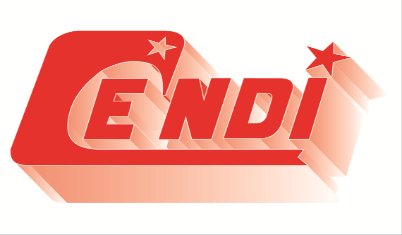 BACHILLERATO EDUCACION DE ADULTOS – COBERTURA EDUCATIVATRABAJO PARA CUMPLIR LAS 50 HORAS CONSTITUCIONALES SEMESTRE. 01 Y 02 AÑO 2020DOCENTES: ENCARGADOS DEL AREA DE SOCIALESLa siguiente guía hace referencia a los puntos que cada estudiante debe cumplir para certificarle las 50 horas Constitucionales Es un trabajo de mucha dedicación por lo que requiere tiempo en su elaboración y además cumplir con la Sustentación en las aulas de clase, donde el docente encargado le asignara a cada grupo de estudiantes de máximo 4 por equipo, los cuales deben organizar una clase de máximo 50 minutos con el tema de los derechos, carteleras y participación de cada uno de los integrantes.Se solicita además un trabajo sencillo que el equipo le debe de entregar al Docente encargado,  elaborado  a mano, en hojas de block tamaño carta sin raya, un solo color de lapicero, tener muy en cuenta las normas de INCONTEC, para la presentación del trabajo deberá entregarse empastado o anillado según lo decida el estudiante, en la pasta debe ir el título del trabajo, el nombre de cada uno los estudiantes, a quien va dirigido el trabajo y al final el nombre de la institución, año de elaboración del trabajo.Para mayor facilidad del estudiante se le hará una inducción en CLEI 5 y al inicio del CLEI 6 y hacerlo con tiempo iniciando CLEI 6 se debe hacer las revisiones antes de mandarlo a empastar o argollar para que el docente encargado haga las correcciones pertinentes y posibles devoluciones y el Docente les dará la programación para que lo sustente por el CLEI Asignado,  donde ustedes sabrán con tiempo el CLEI,  jornada y hora de sustentación y luego la fecha de entrega del trabajo escrito sencillo con sus respectivas correcciones; en la calidad de su trabajo se verá reflejado la calidad de la CORPORACION CENDI.  NOTA: se deja claro que, si al tiempo de la sustentación del trabajo en el CLEI asignado alguno de los integrantes no asiste, deberá hacer la sustentación solo o de lo contrario será invalidado el trabajo de ese integrante, los demás integrantes tendrán su nota respectiva, CADA EQUIPO DE TRABAJO DEBE SUSTENTAR EN LOS CLEI DE LA JORNADA CONTRARIA A LA QUE TIENE DE CLASE.Recuerde que la responsabilidad y cumplimiento es requisito fundamental y deberá entregar el trabajo de las 50 horas constitucionales, ya que es un requisito fundamental para poderse graduar, es opcional la dedicatoria a las personas que contribuyeron en la elaboración de su trabajo (amigos, familiares o docentes)OBSERVACIONES no se acepta impresiones solo dibujosCONSULTAS PARA LA SUSTENTACIÓN DEL TRABABAJO EN EL CLEI ASIGNADO.CAPITULO 1Defina que es constituciónComo se originó la actual constituciónInvestigar la historia de cada una de las constituciones que ha tenido ColombiaDiga cuales son los principios fundamentales de la constitución política del 1991Graficar los símbolos patrios (cada uno en su respectivas hoja)Defina que es el estado, que es soberaníaCAPITULO 2Defina que es acuerdo, diálogos ,pazInvestigar desde que año y con qué presidente Colombia empieza los diálogos de pazInvestigar de que hablan los artículos 22, 23, 24 de la constituciónInvestiga 3 acuerdos de los diálogos de paz que se lograron en el 2016Investigar con quienes se dan los acuerdos de paz en ColombiaCAPITULO 3Defina que son los derechos, que son los deberes, que son las garantías de los colombianosCuáles son los derechos fundamentales que tenemos los colombianosDefina que es participación democrática y que es partidos políticosCuáles son los mecanismos de participación democrática con los que contamos los ciudadanos explicar cada uno de ellosDiga cómo está organizado el estado colombianoExplicar cada una de las ramas del poder publicoDefina que es un organismo de control y de ejemploNota: el Trabajo escrito para entregarle al docente solo debe de llevar lo siguiente  Todo lo de la portada.IntroducciónMisión CENDIVisión CENDIPolítica de Calidad de CENDIUn Resumen sobre las Constitución y su historia en Colombia Un Resumen sobre los Derechos y Deberes de los ColombianosUn resumen sobre los partidos Políticos y cuantos y cuales partidos políticos existen en Colombia.Mucha suerte !!!!!